ООД  аппликация « Осеннее дерево»Воспитатель Боровкова О.А.Задачи:Вызвать интерес к созданию осенней композицииВызвать интерес к рассматриванию иллюстраций и картинок с изображением осенних деревьевРазвивать воображение, фантазию, эмоции детей.Развивать мелкую моторику рук.Развивать чувство композиции, эстетического вкусаВоспитывать дисциплинированность, любознательностьВоспитывать эстетическое отношение к природе в окружающем миреВоспитывать аккуратность в работе.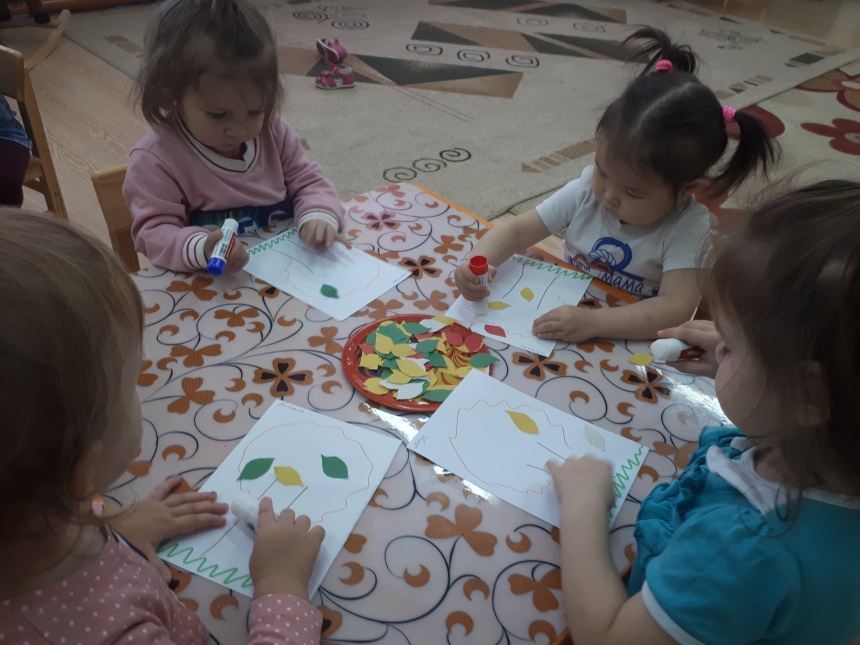 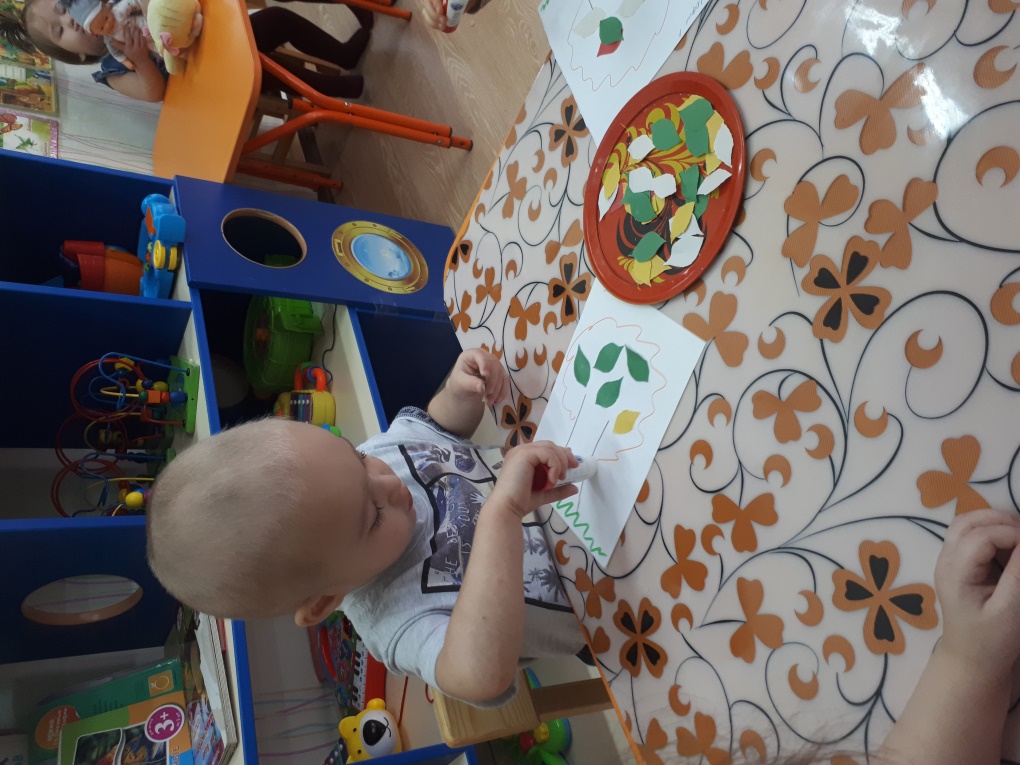 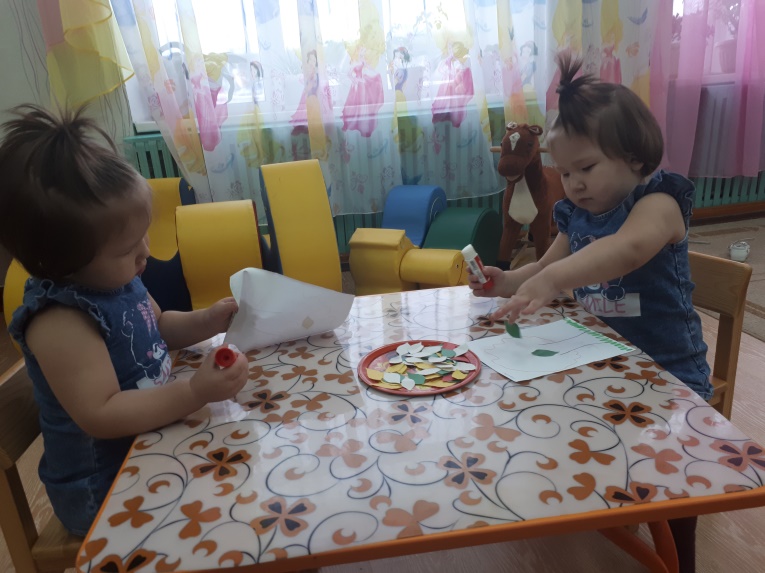 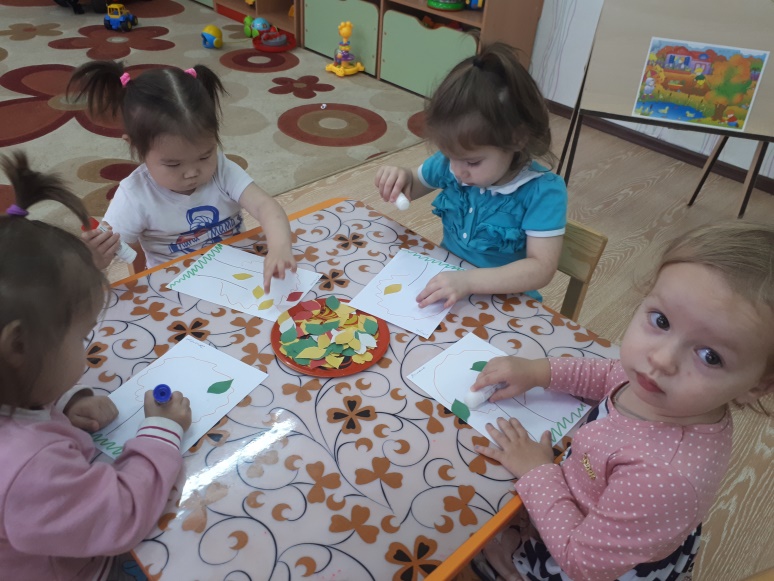 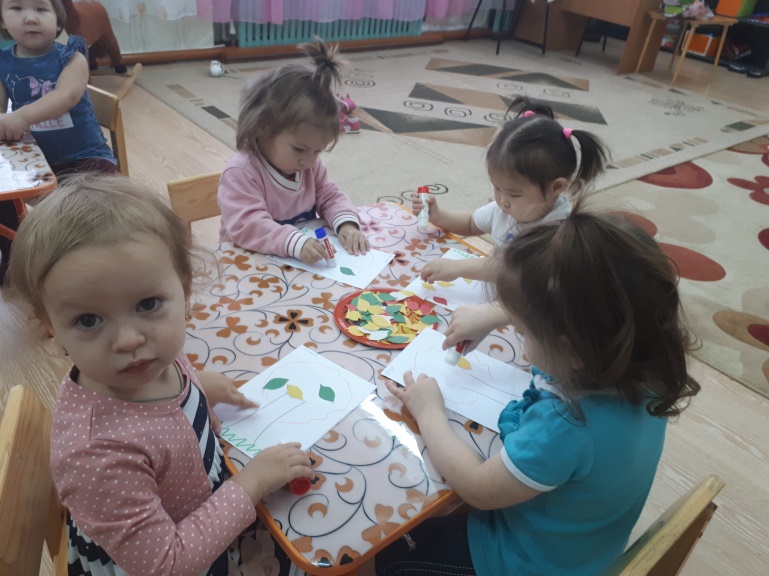 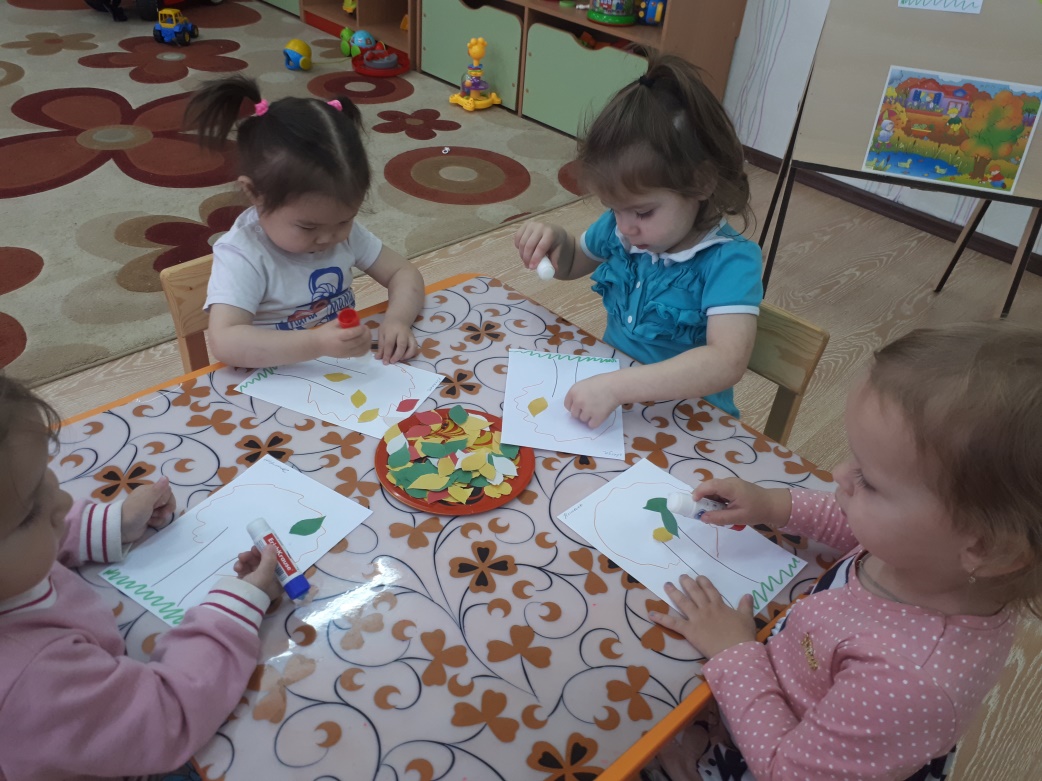 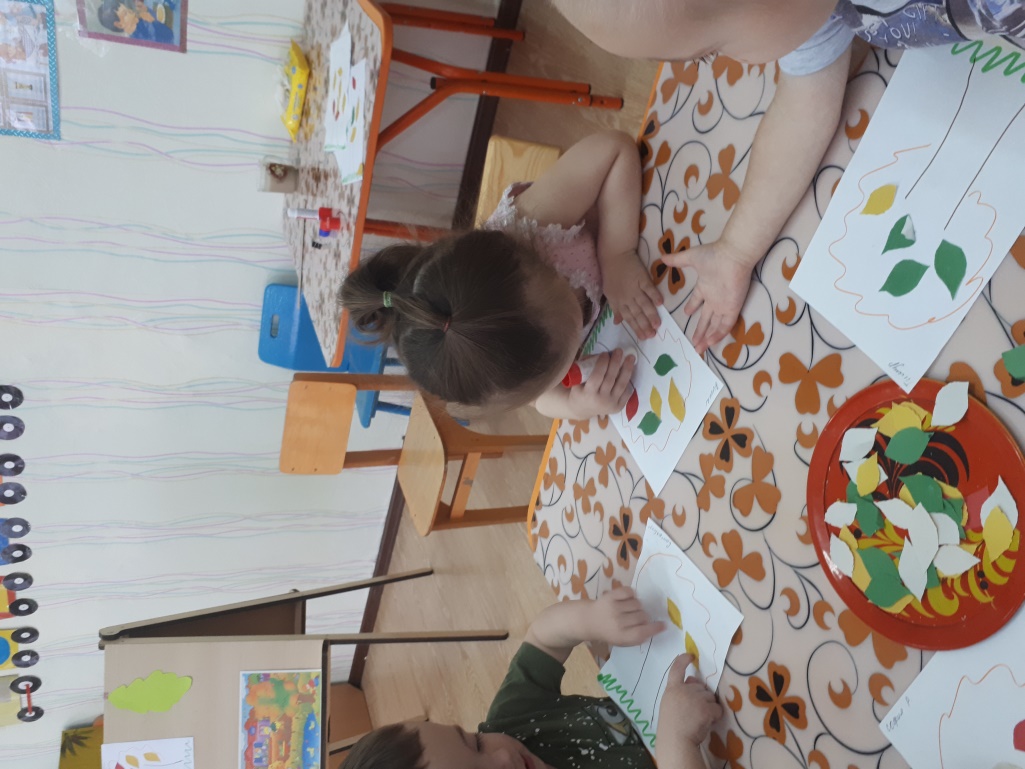 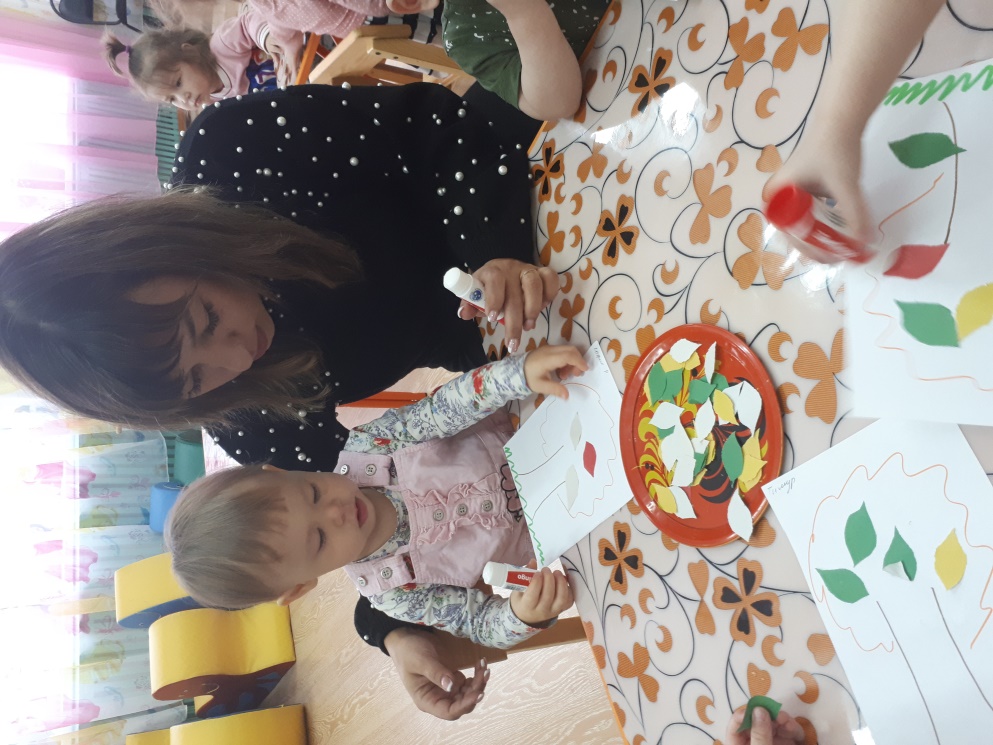 